附件1  三好先进集体答辩群名片           优干答辩群名片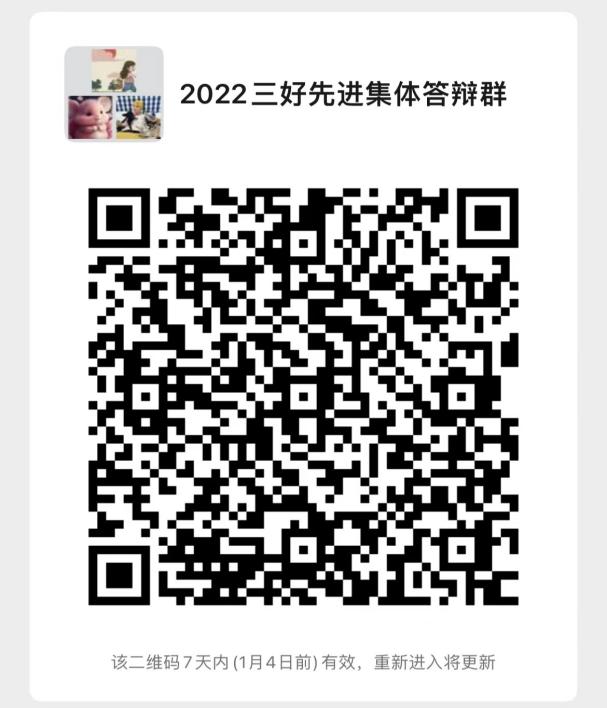 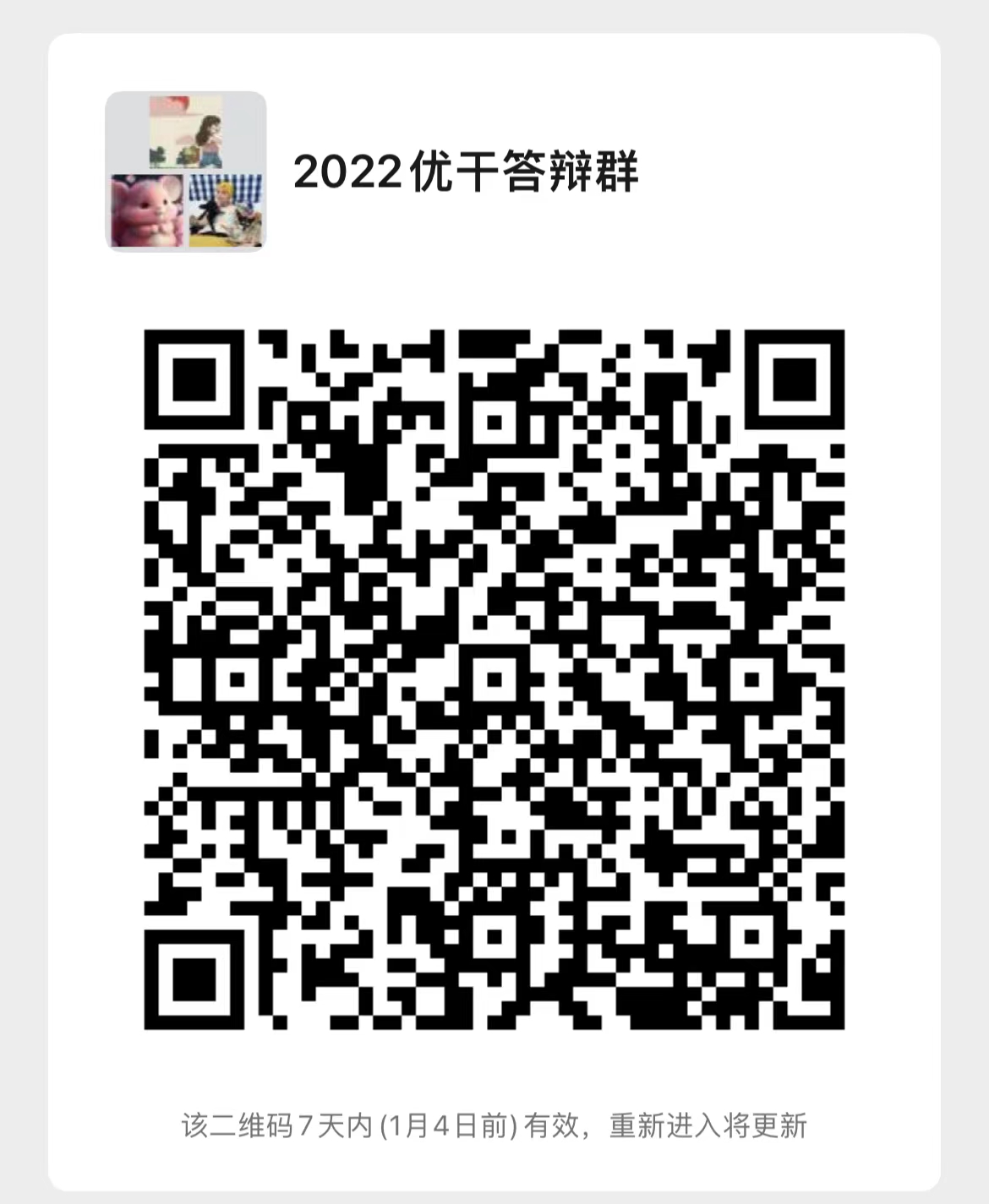 